                от «27»  апреля  2018 г.	                    с.Новогригорьевка О выделении специальных мест для размещения печатныхпредвыборных агитационных материалов зарегистрированныхкандидатов на  территории  Новогригорьевского сельского поселенияНижнегорского района Республики Крым.      В соответствии с частью 7 статьи 57 Закона Республики Крым  от 15 мая 2014 года № 3-ЗРК  «О выборах депутатов Государственного Совета Республики Крым», учитывая предложения Территориальной избирательной комиссии Нижнегорского района (исх.74 от 24.04.2018 г.)  администрация  Новогригорьевского сельского поселения  ПОСТАНОВЛЯЕТ:      1.Выделить специальные места для размещения печатных предвыборных агитационных материалов кандидатов  в период проведения избирательной компании «Дополнительные  выборы депутата Государственого Совета Республики Крым» на территории избирательных участков муниципального образования Новогригорьевское сельское поселение :  - на информационных досках по ул.Мичурина,61 с.Новогригорьевка (возле ДК), по ул.Ленина,79-а, с.Владиславовка  (возле СК), по ул.Лазарева с.Коренное (возле СК).     2.Размещение агитационных материалов  в установленных данным постановлением местах производится на равных условиях для всех кандидатов. Плата за размещение агитационных материалов в отведенных местах не взимается.       3.Печатные предвыборные  агитационные материалы могут вывешиваться (расклеиваться, размещаться) в помещениях, на зданиях, сооружениях и иных объектах (за исключением специальных мест) только с письменного согласия и на условиях собственников, владельцев указанных объектов.      4. Запрещается размещать предвыборные агитационные материалы на памятниках, обелисках, зданиях, сооружениях и в помещениях, имеющих историческую, культурную или архитектурную ценность. Запрещается вывешивать (расклеивать, размещать) любые предвыборные агитационные материалы в зданиях, в которых размещены избирательные комиссии, находятся помещения для голосования, и на расстоянии менее 50 метров от входа в них.5. Контроль за исполнением настоящего постановления оставляю за собой.6. Постановление вступает в силу со дня его официального опубликования (обнародования)  на доске объявлений в помещении Новогригорьевского сельского совета.Глава администрации                                                                                      Новогригорьевского сельского поселения	                            Данилин А.М.                                                             РЕСПУБЛИКА КРЫМ                                                   НИЖНЕГОРСКИЙ РАЙОН         АДМИНИСТРАЦИЯ НОВОГРИГОРЬЕВСКОГО СЕЛЬСКОГО ПОСЕЛЕНИЯ                  НИЖНЕГОРСКОГО РАЙОНА РЕСПУБЛИКИ КРЫМ                                                         ПОСТАНОВЛЕНИЕ  № 101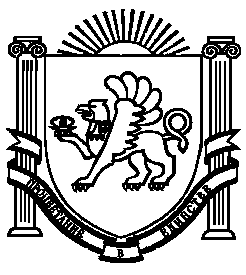 